September 25,  2022 Twenty-sixth Sunday In Ordinary TimeMinistry Sign-up Schedule for the month of October weekends is at the back of the church.  Please sign up for a mass you will be attending.Fr. Arlan will be away from the parish on holidays September 18th – October 1st.Weekend Mass TimesSaturday 5:00 p.m.  (English)  Sunday 9:00 a.m. (bilingual)  11:00 a.m. (English)NO WEEKDAY MASSES September 27th – September 30th NO ADORATION until October 14thCheck out our website www.saintvitalparish.com  and check it regularly for updates. Mass IntentionsSaturday, September 24th  SI Kate VukovicSunday, September 25th (9:00 a.m.)  †Richard Magnan (11:00 a.m.) † Bernadette Carrera-LoweSaturday, October 1st – SI Madeleine Berube  Sunday, October 2nd (9:00 a.m.)†Andy Desrochers   (11:00 a.m.) SI Sharon Brown † = Repose of the Soul   SI = Special Intention Our Lady of the Hill Knights of Columbus will be selling Sobey and No Frills gift cards after all masses on the weekend.  NOTICE TO PARISHIONERS. Honouring the children who never returned home and survivors of residential schools, as well as their families and communities. The office will be closed Friday, September 30 in observance of National Day for Truth and Reconciliation.Scent Free Makes Sense We would like the parish to be sensitive to folks with allergies and refrain from wearing perfume and aftershave at Mass. Thank you in advance for your consideration.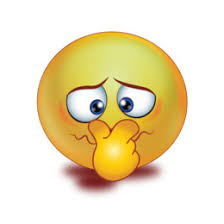 It is now time to register for Sacramental Preparation for First Communion and First Reconciliation First Reconciliation & First CommunionParents’ Information MeetingOctober 11th or 13th, 2022 at 6:00 p.m.Please bring a photocopy of the child’s baptism certificate.Registration and information for First Reconciliation and Frist Communion is available on our website under the Sacraments headingKnights of Columbus 50/50 Charities Appeal RaffleThe Alberta Knights of Columbus are holding their annual Charities Appeal fundraiser once again as a 50/50 online raffle.  The draw will be held on December 9, 2022 and the prize is half of the jackpot, with a minimum amount of $25,000.  We invite you to purchase raffle tickets by using the QR code on the two posters at the back of the church or by accessing them at www.koc5050.com.  Except for the prize and direct costs to run the raffle, all proceeds from the raffle will go to charities all over the province.  Please help us to make this raffle the most successful one yet.When purchasing tickets online, please identify Beaumont Council #13064 Our Lady of the Hill Council as the Council you are supporting.  Our council will receive a share of the net proceeds that is directly proportional to the amount we have raised.K of C Food Bank DriveK of C Food DriveThe Knights of Columbus will hold its monthly food drive in support of the Leduc Food Bank the weekend of September 24, 25.  Please drop your donation in the bin in the Church vestibule. Reverse CollectionA reverse collection for the Leduc Food bank will be taken the weekend of October 8th & 9th.  Slips of paper with requested items will be handed to parishioners on October 1st & 2nd.  Thank you for helping those in need.SNOWFLAKE BAZAAR 2022 Saturday, November 5th, 2022Paroisse St. Vital Parish’s annual SNOWLAKE BAZAAR is in the planning!  Plans are underway for the return of our fun-filled event.  You can appreciate that much work and planning needs to be done beforehand so please mark your calendars today and plan to support us in some way.  Wonderful plans for a children’s areas is in the works so small homemade items suitable to be bought by young people for parents, siblings, etc. would be welcomed.  And we expect the bake sale to be bigger than ever with goodies of all sorts and perhaps some fresh canning as well.Volunteers will once again be needed to prepare our traditional tourtières as the ‘crew’ have elected to sell our meat pies on a few weekends in November as we did for the last two years during the pandemic, with great success we might add!We anticipate holding our first formation meeting in early September so please keep informed via the bulletin or the parish website at https://www.saintvitalparish.com/ Do you have something unique and exciting you’d like to prepare for the Bazaar and could use some help, give us a call (780-929-8320) and a work bee or two can be arranged. In the event some work bee days can be fulfilled this summer and you have some time to dedicate to small projects please leave your name and phone number with our Bazaar Chairperson Carmen at 780-929-8320 or by email at carmen.grayson@telus.net.  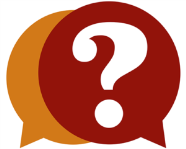 Mark your Calendar  and plan to attend the 2022 SNOWFLAKE BAZAAR pre-event discussions on Wednesday, September 28th at 7 pm in the Church meeting hall.Any questions or concerns can be directed to the Bazaar Chairman, Carmen by email at carmen.grayson@telus.net or by text to 780-908-5328.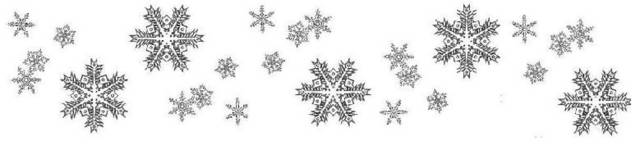 Adoremus & CredoAdoremus (“Let us Adore”) is held at St. Joseph Basilica from 7:00 PM – 8:30 PM on the first Saturday of every month beginning on Oct 1 (Nov 5, Dec 3, Jan 7, Feb 4, Mar 4, Apr 1, May 6, Jun 3). Join other young adults for an evening of Eucharistic Adoration, music, reconciliation, and prayer. Credo (“I Believe”) will be from 7:00 PM – 9:00 PM at Newman Theological College held monthly on Thursdays beginning Oct 13 (Nov 17, Dec 15, Jan 19, Feb 16, Mar 16, Apr 13, May 11). Join other young adults and dive into the mysteries of our faith!  This cultural apologetics series will focus on a different topic each month. A social and light refreshments will follow. All are welcome! Stewardship Corner 26th Sunday in Ordinary Time September 24/25, 2022 In today’s Gospel, Jesus offers a warning about living selfishly in His parable of the rich man and Lazarus. The rich man holds sumptuous feasts and dresses in fine clothes, but despite his affluence he does nothing to relieve the painful hunger and debilitating condition of his neighbor Lazarus. He neglects to love his neighbor as he loves himself and is sent to hell for his lifestyle and desire for self-gratification. The rich man represents those who spend their money on their own personal pleasures with no regard for sharing their material possessions with the poor and needy in their own neighborhood. Good stewards realize the practical implications of not only loving God, but loving their neighbor as they would love themselves. Who are the less fortunate in our neighborhood? Do we share a portion of our own blessings with them?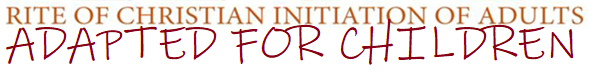 Is your child between the ages of 6 and 15 and not yet baptized or baptized in a different Christian faith? We have a program just for them- RCIC (RCIA adapted for children)If you are interested in having your older child(ren) baptized, and would like more information, please contact the parish at 780-929-8541.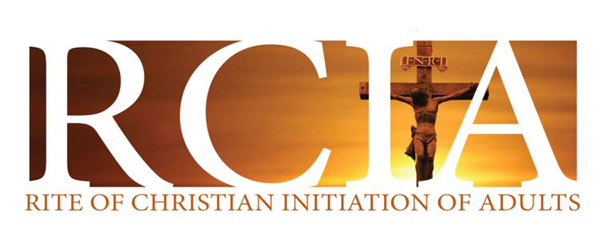 Are You Interested in Becoming a Catholic?Maybe you are baptized but have not been confirmed or have not received your first communion?  Have you always wanted to learn more about your faith and become part of a community?The Rite of Christian Initiation of Adults (RCIA) provides an opportunity for adults thinking of joining the Church to learn more about the Catholic faith. Adult Catholics who have not been confirmed or who have not celebrated their first communion are also invited to be part of this process.  Through RCIA you journey through an engaging, challenging, enriching experience that is designed to help you come closer to God, and the Church.Interested persons are asked to contact the parish at 780-929-8541, to schedule an appointment before starting the process. 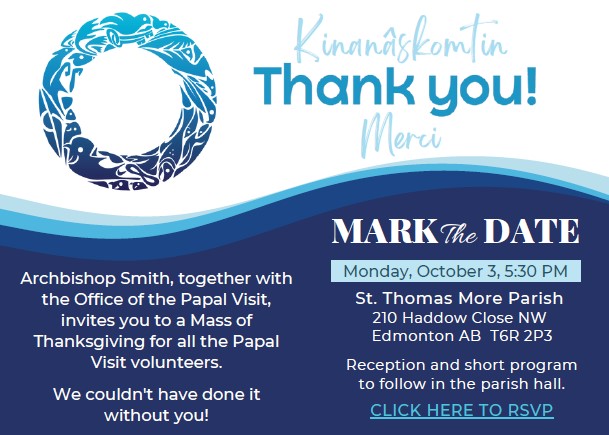 